НАРУЧИЛАЦКЛИНИЧКИ  ЦЕНТАР ВОЈВОДИНЕул. Хајдук Вељкова бр. 1, Нови Сад(www.kcv.rs)ОБАВЕШТЕЊЕ О ЗАКЉУЧЕНОМ УГОВОРУ У  ПОСТУПКУ ЈАВНЕ НАБАВКЕ БРОЈ 202-15-O, партија 3Врста наручиоца: ЗДРАВСТВОВрста предмета: Опис предмета набавке, назив и ознака из општег речника набавке: Набавка медицинске опреме за потребе Клинике за гинекологију и акушерство у оквиру Клиничког центра Војводине - Набавка опреме за хистероскопију и лапароскопију33100000- медицинска опремаУговорена вредност: без ПДВ-а 1.307.560,00 динара, односно 1.569.072,00 динара са ПДВ-омКритеријум за доделу уговора: економски најповољнија понудаБрој примљених понуда: 1Понуђена цена: Највиша:  1.307.560,00  динараНајнижа:  1.307.560,00  динараПонуђена цена код прихваљивих понуда:Највиша: 1.307.560,00  динара Најнижа: 1.307.560,00  динараДатум доношења одлуке о додели уговора: 06.01.2016.Датум закључења уговора: 14.01.2016.Основни подаци о добављачу:„Lupus Medical“д.о.о., Гандијева 130, Београд.Период важења уговора: до дана у којем добављач у целости испоручи наручиоцу добра која су предмет овог уговора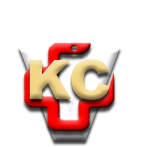 КЛИНИЧКИ ЦЕНТАР ВОЈВОДИНЕ21000 Нови Сад, Хајдук Вељка 1, Србија,телефон: + 381 21 487 22 05; 487 22 17; фаx : + 381 21 487 22 04; 487 22 16www.kcv.rs, e-mail: uprava@kcv.rs, ПИБ:101696893